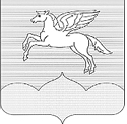  АДМИНИСТРАЦИЯГОРОДСКОГО ПОСЕЛЕНИЯ «ПУШКИНОГОРЬЕ»П О С Т А Н О В Л Е Н И Е  (проект)_____.2020г. № ___ О внесении изменений в Постановление Администрации   городского поселения «Пушкиногорье» от 28.05.2015г.  №  104    «Об   утверждении   Порядка    оплаты   труда  работников бюджетной  сферы  и  работников  органов местного   самоуправления,   занимающих   должности, не относящиеся к должностям муниципальной службы,муниципального образования «Пушкиногорье»В соответствии со ст. 4 Закона Псковской области от 07.10.2010г. № 1006-ОЗ «Об отраслевых системах оплаты труда работников бюджетной сферы Псковской области, Постановлением Администрации Псковской области от 18.08.2020г. № 297 «Об индексации в 2020 году должностных окладов ( окладов, ставок заработной платы) работников бюджетной сферы Псковской области», Постановлением  Администрации Пушкиногорского района от 21.10.2020г. № 60-н «О внесении изменений в Постановление Администрации района от 11.06.2015г. № 29-н «Об  утверждении Порядка оплаты труда работников бюджетной сферы и работников  органов местного самоуправления, занимающих должности, не относящиеся к должностям муниципальной службы, муниципального образования «Пушкиногорский район», статьей 4  «Положения  об отраслевых системах оплаты труда работников муниципальных учреждений, финансируемых из бюджета муниципального образования «Пушкиногорье» и работников  органов местного самоуправления, занимающих  должности, не относящиеся к должностям муниципальной службы», утвержденного  Решением Собрания депутатов городского поселения «Пушкиногорье»  от 26.03.2015г. № 197, Постановлением Администрации  городского поселения «Пушкиногорье» от 28.05.2015г. № 104  «Об утверждении Порядка оплаты труда работников  бюджетной сферы и работников органов местного самоуправления, занимающих должности, не  относящиеся к должностям  муниципальной службы, муниципального образования «Пушкиноорье» (с внесенными  изменениями  и дополнениями),  Администрация городского поселения «Пушкиногорье»ПОСТАНОВЛЯЕТ:	1. Проиндексировать с  01 октября 2020года на  3 процента должностные оклады                           (оклады, ставки заработной платы) работников бюджетной сферы городского поселения «Пушкиногорье».	2. Приложение  № 1 к   «Порядку   оплаты    труда  работников  бюджетной сферы и работников органов местного самоуправления, занимающих должности, не относящиеся к должностям муниципальной службы, финансируемых из бюджета», утвержденного   Постановлением    Администрации городского поселения «Пушкиногорье» 28.05.2015года                № 104 (с изменениями внесенными  от 25.10.2019г. № 183; от 22.01.2020г. № 6) изложить в новой редакции:    1. Р А З М Е Р Ыдолжностных окладов (окладов, ставок заработной платы) работников общеотраслевых должностей руководителей, специалистов и служащих, общеотраслевых профессий рабочих бюджетной сферы	3. Обнародовать настоящее Постановление в соответствии с Уставом и разместить  на  официальном сайте администрации  городского поселения «Пушкиногорье». 	4. Настоящее  постановление  вступает  в  силу с момента подписания и распространяется  на правоотношения возникшие с 1 октября 2020 года.	5. Контроль за исполнением настоящего постановления оставляю за собой.И.п. главы Администрации  городскогопоселения «Пушкиногорье»                                                                                    А.В.Афанасьев Квалификационный 
уровеньНаименование должности (профессии)Должностной оклад (оклад, ставка заработной платы).до 01.10.2020руб.Должностной оклад (оклад, ставка заработной платы).с 01.10.2020руб.1.Должности (профессии) в соответствии с профессиональными квалификационными группами общеотраслевых   профессий рабочих, общеотраслевых должностей служащих1.Должности (профессии) в соответствии с профессиональными квалификационными группами общеотраслевых   профессий рабочих, общеотраслевых должностей служащих1.Должности (профессии) в соответствии с профессиональными квалификационными группами общеотраслевых   профессий рабочих, общеотраслевых должностей служащих1.Должности (профессии) в соответствии с профессиональными квалификационными группами общеотраслевых   профессий рабочих, общеотраслевых должностей служащихОбщеотраслевые   профессии рабочих первого уровняОбщеотраслевые   профессии рабочих первого уровняОбщеотраслевые   профессии рабочих первого уровняОбщеотраслевые   профессии рабочих первого уровня1 квалификационный
уровень   Наименования   профессий   рабочих, по которым   предусмотрено присвоение 1 квалификационного разряда в  соответствии с Единым тарифно-квалификационным
справочником работ и профессий рабочих   5090 5243   Наименования   профессий   рабочих, по которым   предусмотрено присвоение 2 квалификационного разряда в  соответствии с Единым тарифно-квалификационным
справочником работ и профессий рабочих   5311 5470      Наименования   профессий   рабочих, по которым   предусмотрено присвоение 3 квалификационного разряда в  соответствии с Единым тарифно-квалификационным
справочником работ и профессий рабочих   5643 5812Общеотраслевые   профессии рабочих второго уровняОбщеотраслевые   профессии рабочих второго уровняОбщеотраслевые   профессии рабочих второго уровняОбщеотраслевые   профессии рабочих второго уровня 1квалификационный
уровень   Наименования профессий рабочих, по которым   предусмотрено присвоение 4 квалификационного разряда в  соответствии с Единым тарифно-квалификационным
справочником работ и профессий рабочих      Водители автомобилей в случаях работы на 2-3 видах автомобилей (легковом, грузовом, автобусе и т.п.) и выполнения всего комплекса работ по ремонту и техническому обслуживанию управляемого автомобиля при отсутствии в организации, учреждении специализированной службы технического обслуживания автомобилей тарифицируются на 1 разряд выше. 60856268   Наименования профессий рабочих, по которым   предусмотрено присвоение 5 квалификационного разряда в  соответствии с Единым  тарифно-квалификационным
справочником работ и  профессий  рабочих; водитель автомобиля, буфетчик            66386837Профессиональная  квалификационная   группа   "Общеотраслевые   должностислужащих первого уровня"Профессиональная  квалификационная   группа   "Общеотраслевые   должностислужащих первого уровня"Профессиональная  квалификационная   группа   "Общеотраслевые   должностислужащих первого уровня"Профессиональная  квалификационная   группа   "Общеотраслевые   должностислужащих первого уровня"1 квалификационный
уровень  Делопроизводитель71927408Профессиональная  квалификационная   группа   "Общеотраслевые   должностислужащих второго уровня"Профессиональная  квалификационная   группа   "Общеотраслевые   должностислужащих второго уровня"Профессиональная  квалификационная   группа   "Общеотраслевые   должностислужащих второго уровня"Профессиональная  квалификационная   группа   "Общеотраслевые   должностислужащих второго уровня"1 квалификационный
уровеньСпециалист  по воинскому учету 76347863Профессиональная  квалификационная группа «Общеотраслевые должностислужащих третьего уровня»Профессиональная  квалификационная группа «Общеотраслевые должностислужащих третьего уровня»Профессиональная  квалификационная группа «Общеотраслевые должностислужащих третьего уровня»Профессиональная  квалификационная группа «Общеотраслевые должностислужащих третьего уровня»1 квалификационный уровеньБухгалтер91839458